Pozvánka na Konferenci jihočeské oblasti ČJF o. s.Místo konání: Češnovická hospoda v Češnovicích Dne: 20. 2. 2015 od 17.00 hodinProgram: 	1. Zahájení, volba komisí                  	2. Zpráva o činnosti a o hospodaření                	3. Vyhodnocení sezony 2014 4. Volba oblastního výboru, delegátů na celostátní konferenci ČJF a zástupce předsedy oblasti do Rady ČJF                 	 5. Diskuse                 	 6. Usnesení, závěrSrdečně zveme zástupce jihočeských klubů a sekretáři oblasti zasílejte své návrhy na členy nového oblastního výboru                  Za jihočeský oblastní výbor ČJF o. s.                                                          							Ing. Jiří Mayer							předseda                  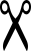 DELEGAČNÍ LÍSTEK DELEGÁTA KONFERENCE S HLASEM ROZHODUJÍCÍMPŘEDLOŽTE PŘI PREZENCINázev subjektu:………………………………………………………………………………….…………………Registrační číslo subjektu: MC……………Jméno delegáta:…………………………………………………………………………………………….Podpis zástupce subjektu: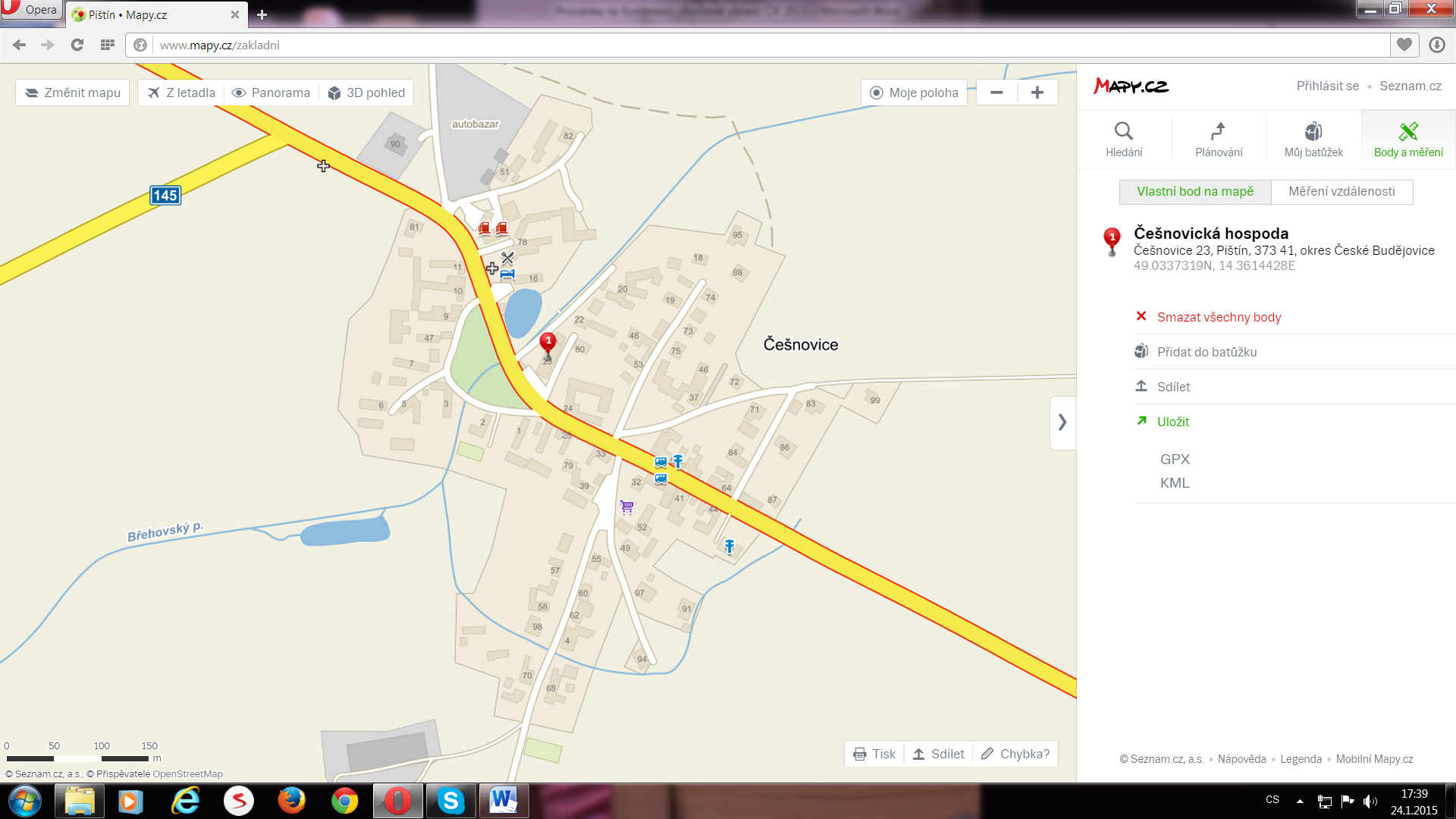 